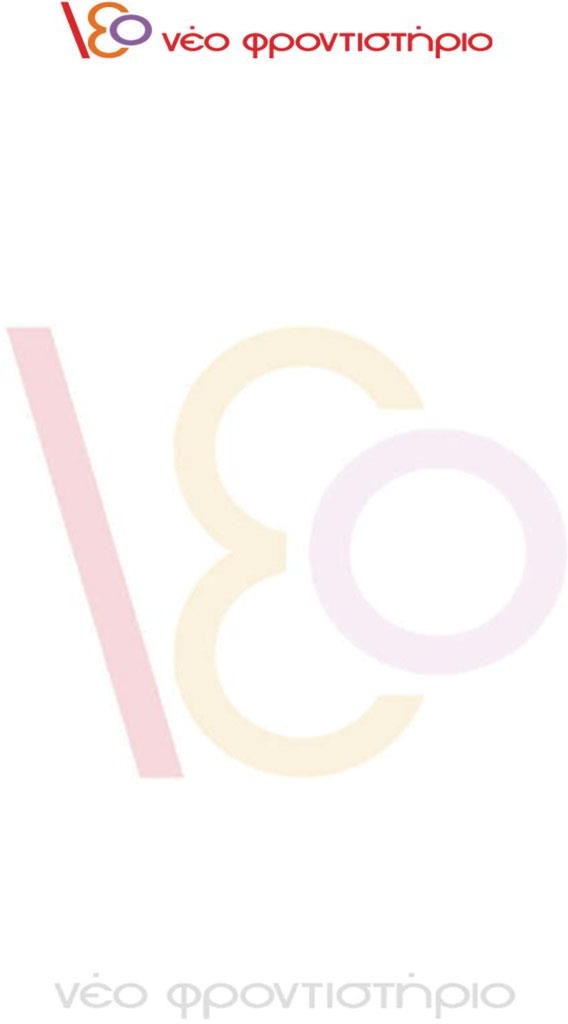 ΑΠΑΝΤΗΣΕΙΣΠΑΝΕΛΛΑΔΙΚΩΝ ΕΞΕΤΑΣΕΩΝ 2021ΜΑΘΗΜΑΕΠΙΜΕΛΕΙΑ ΑΠΑΝΤΗΣΕΩΝ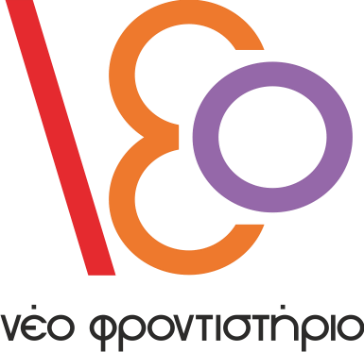 ΘΕΜΑ ΑΑ1.βΑ2.γΑ3.αΑ4.βΑ5.δΘΕΜΑ ΒΒ 1 α. 11Na 1s22s22p63s1       3η περίοδος 1η ομάδα            16S   1s22s22p63s23p4           3η περίοδος 16η ομάδα            19Κ   1s22s22p63s23p64s1          4η περίοδος 1η ομάδαΚατά μήκος μιας περιόδου η ατομική ακτίνα ελαττώνεται από τα αριστερά προς τα δεξιά. Άρα Να>SΣε μια ομάδα του ΠΠ η ατομική ακτίνα αυξάνεται καθώς προχωρούμε από πάνω προς τα κάτω.Άρα Na>KΈτσι συνολικά S>Na>Kβ. Το S έχει μεγαλύτερη ενέργεια πρώτου ιοντισμού από το Να.Όσο μεγαλύτερη είναι η ατομική ακτίνα, τόσο μεγαλύτερη είναι και η μέση απόσταση του πιο μακρινού ηλεκτρονίου (με το μεγαλύτερο κύριο κβαντικό αριθμό) από τον πυρήνα. Αυτό έχει ως συνέπεια να ελαττώνεται η έλξη πυρήνα - ηλεκτρονίου με αποτέλεσμα να μειώνεται η ενέργεια ιοντισμού.  Όσο μεγαλύτερος είναι ο ατομικός αριθμός (Ζ) του στοιχείου, τόσο μεγαλύτερο είναι το φορτίο του πυρήνα με συνέπεια η έλξη πυρήνα - ηλεκτρονίων εξωτερικής στιβάδας να γίνεται ισχυρότερη, οπότε η ενέργεια ιοντισμού αυξάνεται.Β2 α. Το H2SO4 κατά τον ιοντισμό του δίνει Η3Ο+ .Σύμφωνα με την αρχή του Le Chatelier αύξηση της συγκέντρωσης των οξωνίων μετατοπίζει τη θέση της ΧΙ προς τα εκεί που αυτό καταναλώνεται, δηλαδή προς τα δεξιά. Έτσι μειώνεται η [CrO4-] και αυξάνεται η [Cr2O7-] και το διάλυμα χρωματίζεται πορτοκαλί.β. Με προσθήκη ΝαΟΗ τα Η3Ο+  που προέρχονταν από το H2SO4 εξουδετερώνονται H3O+ + OH-  2H2Oή H2SO4 + 2NaOH  Na2SO4 + 2H2Oκαι έτσι σύμφωνα με την αρχή του La Chatelier η ΧΙ μετατοπίζεται προς την κατεύθυνση που αυτά παράγονται. Δηλαδή προς τα αριστερά.Έτσι, αυξάνεται η [CrO42-] και μειώνεται η [Cr2O72-] και το διάλυμα χρωματίζεται κίτρινο.Β3.Το 2He+ έχει ένα μόνο ηλεκτρόνιο άρα ανήκει στα υδρογονοειδή. Στο υδρογόνο και στα υδρογονοειδή οι ενεργιακές στάθμες των υποστοιβάδων που ανήκουν στην ίδια στοιβάδα ταυτίζονται διότι δεν ασκούνται απώσεις e-e.Εφόσον οι μεταπτώσεις γίνονται και οι δύο από την ίδια αρχική στην ίδια τελική στοιβάδα θα έχουν ίδιο ΔΕ άρα και ίδια συχνότητα.Β4. α) C6H5- < HO- <F- < NO2--logka = pkaΌσο μεγαλύτερη είναι η pka ενός οξέος (μικρότερη Κa) τόσο ασθενέστερο είναι. Οι υποκαταστάτες που προκαλούν -I επαγωγικό φαινόμενο αυξάνουν την ισχύ του οξέος. Έτσι το ασθενέστερο -I επαγωγικό το προκαλεί ο υποκαταστάτης με τη μεγαλύτερη pka. β) Στο CF3COOH η ύπαρξη 3 φθορίων (-I επαγωγικό) πολώνει εντονότερα το δεσμό -O-H του -COOH με αποτέλεσμα να αποσπάται ευκολότερα του H+. Έτσι, CF3COOH ισχυρότερο οξύ από CFH2COOH.Β5. Στη δομή Α οι διπολικές ροπές των τεσσάρων δεσμών αλληλοεξουδετερώνονται λόγω συμμετρίας. Αντίθετα, στη δομή Β η συνολική διπολική ροπή είναι μεγαλύτερη.Έτσι, στη δομή Β το μόριο είναι πιο πολικό.Το νερό είναι πολικός διαλύτης και έτσι διαλύεται περισσότερο σε αυτό το πολικό μόριο Β.ΘΕΜΑ ΔΔ1) mol                     N2    +     3H2         ⇄         2NH3αρχ.                     χ                χΑντ./παρ        - y            -3y                             2yΧ.Ι.                   x-y            x-3y                           2yΣτα 100 mol αεριου μείγματος περιέχονται 20 mol ΝΗ3Στα χ-y + x-3y + 2y                                                 2y mol NH3Άρα προκύπτει ότι χ = 6y  και α = 2y/4y = 50%Δ2) χ-y + x-3y + 2y  = 10 , άρα y=1 mol και με αντικατάσταση στον τύπο της Kc προκύπτει ότι V1 = 5 L.Δ3) mol                 CaCO3(s)          CaO(s)        +      CO2(g)αρχ.                      2αντ./παρ.         -χ                           χ                              χΧ.Ι.                 2-χ                              χ                              χα = χ/2 οπότε χ = 1molα) υ1 = κ1      και υ2 = κ2 [CO2]β) υ2 = κ2 [CO2]  όπου υ2 = 0,4 M/min  και [CO2] = 1 M οπότε κ2 = 0,4 min-1Στη Χ.Ι. ισχύει: υ1 = υ2 οπότε κ1 = 0,4 M/min.γ) Στη συγκεκριμένη χημική ισορροπία εφόσον η θερμοκρασία είναι σταθερή και Kc = [CO2], η πίεση διατηρείται σταθερή. Θα πρέπει να αφαιρεθεί 1 mol CO2 ώστε να διασπαστεί πλήρως το CaCO3 , ενώ η ποσότητα του CO2 θα παραμείνει σταθερή ( 1  mol). Άρα για να υποδιπλασιαστεί η πίεση ( μονόδρομη αντίδραση), θα πρέπει να αφαιρεθούν επιπλέον 0,5 mol CO2 , άρα συνολικά 1,5 ml CO2.